Консультации для родителей«Капризы и упрямство детей раннего возраста»Родителям детей раннего возраста (1-2 года) нередко приходится сталкиваться с их капризами, упрямством. Часто бывает трудно понять поведение ребёнка, разобраться с причинами негативизма.Подумаем вместе: как вести себя родителям и что делать с кричащими, топающими, неуправляемыми малышами?Одно родители должны помнить всегда: дети капризничают не потому, что они хотят рассердить своих пап и мам, или достичь определённую цель, они просто не могут унять своё упрямство. Это выше их сил.Во время приступа упрямства у детей вырабатывается большое количество адреналина - гормона, вызывающего стресс. И тут они показывают невероятную силу, бросаются на пол, брыкают ногами, размахивают руками. Но чаще всего кричат, пока у них не перехватит дыхание. А отдышавшись, продолжают всё по-новому.Во время приступа упрямства дети плохо слышат и видят, не переносят, если в этот момент их трогают руками. Они полностью не владеют собой. Приступы очень утомительны для детей: они расходуют почти все свои силы, а после чувствуют себя опустошёнными.Что могут сделать родители?Предугадать, когда произойдёт очередная вспышка упрямства, возможно не всегда. Самая лучшая тактика - это предоставить ребёнку как можно больше физической свободы. Так ли уж плохо, если во время прогулки ваш малыш с удовольствием топает по лужам или занят поиском корешков в земле?Приступа упрямства детей иногда можно избежать с самого начала. Они не любят, когда их прерывают во время игры.Не придавайте слишком большого значения упрямству. Примите к сведению приступ, но не очень волнуйтесь за ребёнка.Не пытайтесь в это время что-либо внушать вашему малышу. Замечания, нотации в такой ситуации не имеют смысла. Он сильно возбуждён и не может вас понять.Будьте в поведении с ребёнком настойчивы. Если вы сказали "Нет", оставайтесь и дальше при этом мнении.Дети очень чувствуют настроение родителей. Старайтесь не показывать ребёнку своего раздражения, отрицательных эмоций. Это может усилить приступ упрямства.Не сдавайтесь даже тогда, когда приступ упрямства у ребёнка протекает в общественном месте. Чаще всего помогает только одно - взять его за руку и увести.Что необходимо знать.Период упрямства начинается примерно с 18 месяцев. Но есть дети, которые начинают упрямиться уже в первый год жизни.Как правило, фаза упрямства заканчивается после трёх лет. Случайные приступы упрямства в более старшем возрасте тоже вещь вполне нормальная.Пик упрямства приходится на второй год жизни.Мальчики упрямятся чаще и сильнее, чем девочки.Приступ упрямства чаще всего происходит в первую половину дня.В фазе упрямства приступ случается у детей до пяти раз в день. У некоторых - до 20 раз!Если дети по достижении трёх лет всё ещё продолжают часто упрямиться, то вероятнее всего речь идёт о «фиксированном» упрямстве. Чаще всего - это результат соглашательского поведения родителей. Они поддались нажиму со стороны ребёнка.Богомолова С.Е., воспитатель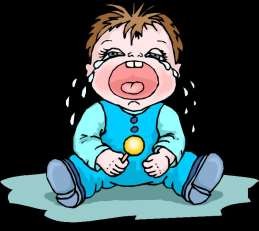 